Name/ Име: ______________	Datum/ Дата:_________________Пресметни основните задачи. Rechne die Kernaufgaben.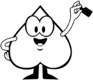 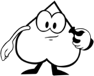 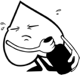   2  Пресметни обърнатите задачи за квадратни числа.Rechne die umgekehrten Quadratzahlaufgaben.  3   Пресметни с помощта на основните задачи. Rechne mit Hilfe der Kernaufgaben.   4   Пресметни смесените 1:1 задачи.Rechne die gemischten 1:1 Aufgaben.